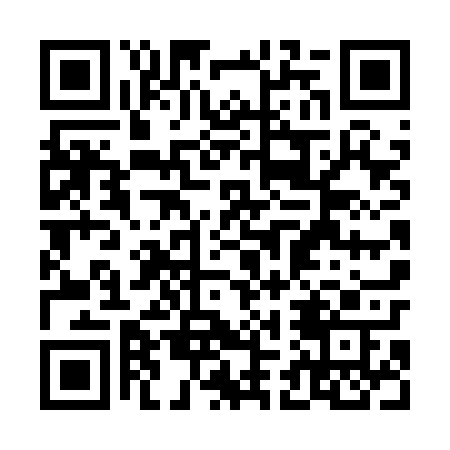 Ramadan times for Bojszow, PolandMon 11 Mar 2024 - Wed 10 Apr 2024High Latitude Method: Angle Based RulePrayer Calculation Method: Muslim World LeagueAsar Calculation Method: HanafiPrayer times provided by https://www.salahtimes.comDateDayFajrSuhurSunriseDhuhrAsrIftarMaghribIsha11Mon4:194:196:0811:563:515:455:457:2712Tue4:174:176:0611:563:525:475:477:2913Wed4:144:146:0311:553:545:485:487:3114Thu4:124:126:0111:553:555:505:507:3315Fri4:104:105:5911:553:565:525:527:3416Sat4:074:075:5711:553:585:535:537:3617Sun4:054:055:5511:543:595:555:557:3818Mon4:034:035:5311:544:005:565:567:4019Tue4:004:005:5011:544:015:585:587:4220Wed3:583:585:4811:534:036:006:007:4421Thu3:553:555:4611:534:046:016:017:4522Fri3:533:535:4411:534:056:036:037:4723Sat3:503:505:4211:534:076:046:047:4924Sun3:483:485:3911:524:086:066:067:5125Mon3:453:455:3711:524:096:086:087:5326Tue3:423:425:3511:524:106:096:097:5527Wed3:403:405:3311:514:116:116:117:5728Thu3:373:375:3111:514:136:126:127:5929Fri3:353:355:2811:514:146:146:148:0130Sat3:323:325:2611:504:156:166:168:0331Sun4:294:296:2412:505:167:177:179:051Mon4:274:276:2212:505:177:197:199:072Tue4:244:246:2012:505:197:207:209:093Wed4:214:216:1712:495:207:227:229:114Thu4:194:196:1512:495:217:247:249:135Fri4:164:166:1312:495:227:257:259:156Sat4:134:136:1112:485:237:277:279:177Sun4:104:106:0912:485:247:287:289:208Mon4:084:086:0712:485:257:307:309:229Tue4:054:056:0412:485:267:327:329:2410Wed4:024:026:0212:475:287:337:339:26